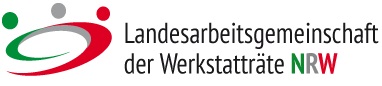 Vorlage für ein Falt-Blatt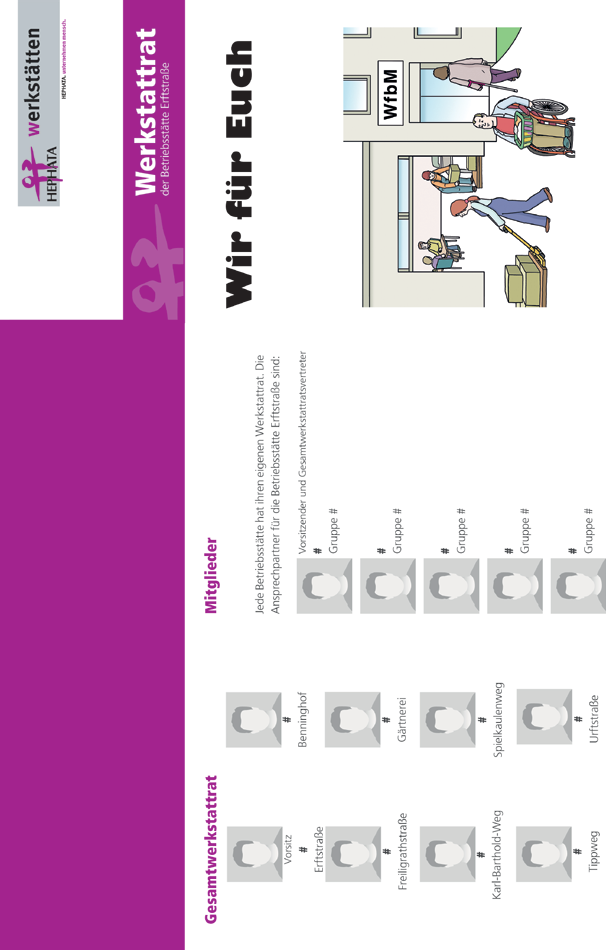 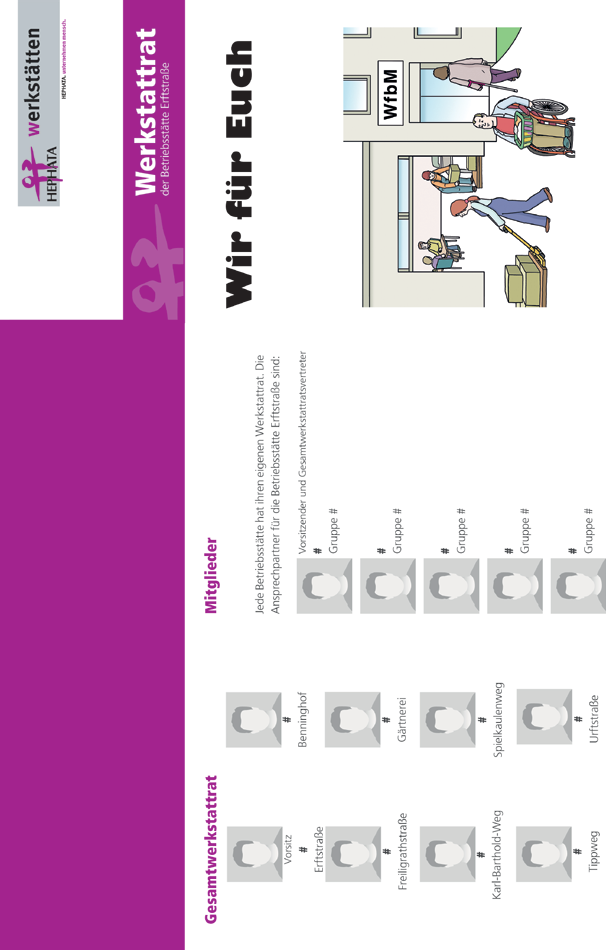 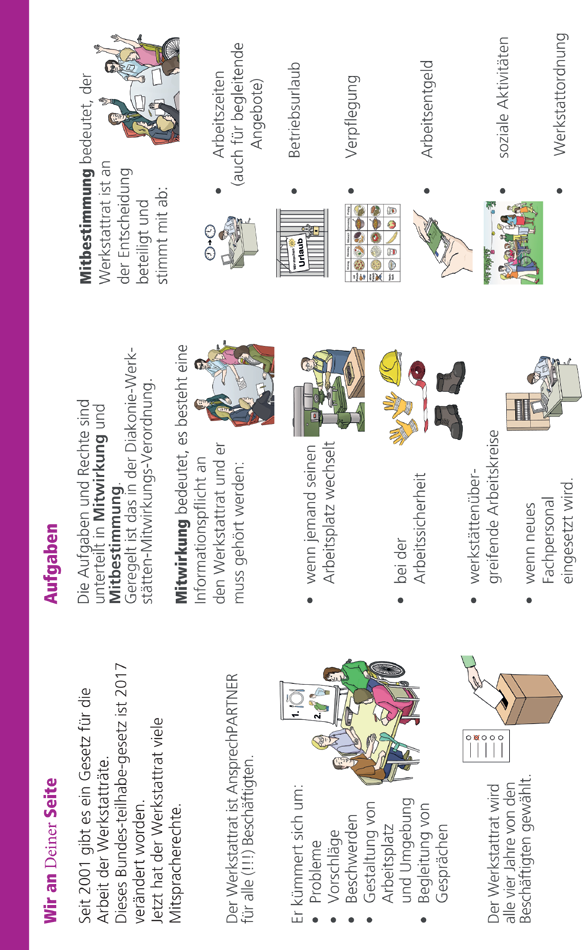 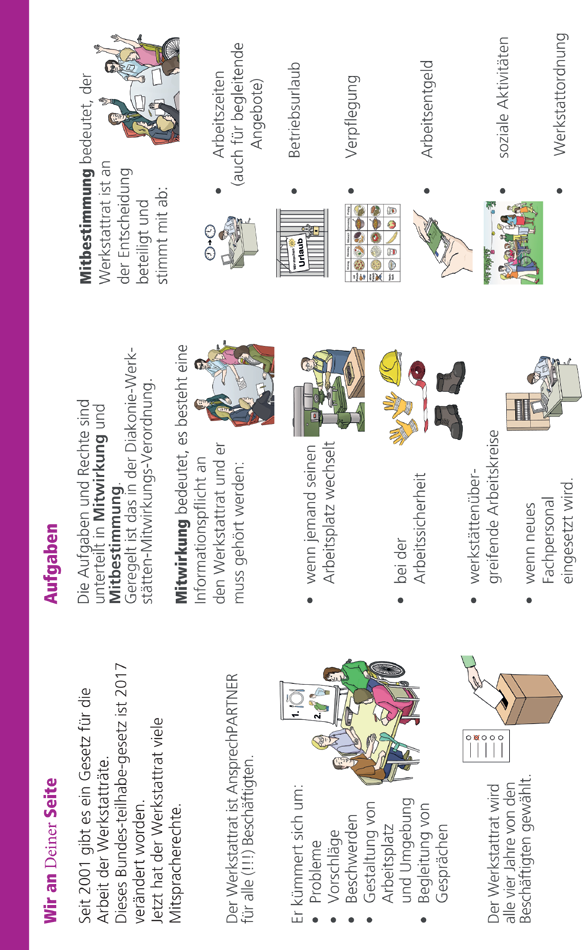 Vorlage für ein: Ein Info-Heft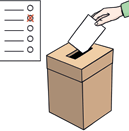 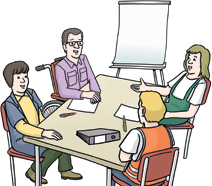 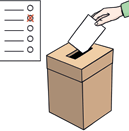 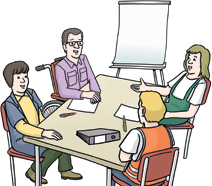 Der Werkstatt-RatWas ist der Werkstatt-Rat?Der Werkstatt-Rat ist die Interessen-Vertretung und Ansprech-Partner aller Beschäftigtenin den Musterstadt Werkstätten.Zu den Musterstadt Werkstätten gehören folgende Betriebs-Stätten:Betriebs-Stätte 1Betriebs-Stätte 2Betriebs-Stätte 3Betriebs-Stätte 4Betriebs-Stätte 5Betriebs-Stätte 6Der Werkstatt-Rat ist für alle Beschäftigten in allen Betriebs-Stätten und Außen-Stellen der Musterstadt Werkstätten zuständig.Auch die Beschäftigten auf den ausgelagerten Arbeits-Plätzen können sich jederzeit an den Werkstatt-Rat wenden.Der Werkstatt-Rat wird alle 4 Jahre von allen Beschäftigten im Arbeits-Bereich gewählt.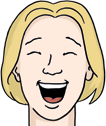 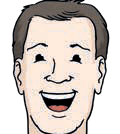 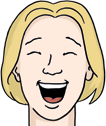 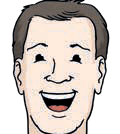 Wer ist im Werkstatt-Rat?Der Werkstatt-Rat besteht aus 9 Mitgliedern�Musterfrau, Mira Betriebs-Stätte 1 Telefon-NummerMustermann, Ole Betriebs-Stätte 3 Telefon-NummerMusterfrau, Lisa Betriebs-Stätte 3 Telefon-NummerMustermann, Uwe Betriebs-Stätte 1 Telefon-NummerMustermann, Max Betriebs-Stätte 3 Telefon-NummerMustermann, Kai Betriebs-Stätte 5 Telefon-NummerMusterfrau, Lara Betriebs-Stätte 1 Telefon-NummerMusterfrau, Tanja Betriebs-Stätte 1 Telefon-NummerMustermann, Till Betriebs-Stätte 5 Telefon-NummerTanja Musterfrau ist die Vorsitzende des Werkstatt-Rates.Till Mustermann ist stellvertretender Vorsitzender des Werkstatt-Rates. Unter den Fotos ist jeweils angegeben,in welcher Betriebs-Stätte er oder sie arbeitet und die dazugehörige Telefon-Nummer.Die Beisitzer des Werkstatt-RatesAus 3 Betriebs-Stätten wurde leider kein Kandidat in den Werkstatt-Rat gewählt.Damit diese Betriebs-Stätten auch im Werkstatt-Rat vertreten sind, wurden Vertreter der Gruppen-Räte als beratende Mitglieder in den Werkstatt-Rat berufen.Mustermann, Ken Betriebs-Stätte 2 Telefon-NummerMustermann, Lars Betriebs-Stätte 4 Telefon-NummerMusterfrau, Anna und Musterfrau, SonjaBetriebs-Stätte 6 Telefon-NummerWas macht der Werkstatt-Rat?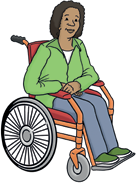 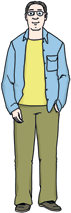 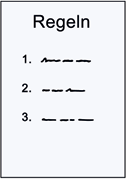 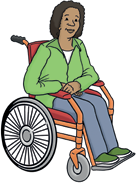 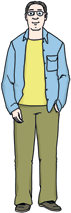 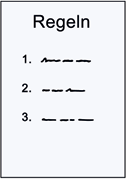 Die Mitwirkung des Werkstatt-Rates istim § 144 Absatz 2 im SGB 9 festgeschrieben. Geregelt wird sie durchdie Werkstätten-Mitwirkungs-Verordnung (kurz WMVO). Der Werkstatt-Rat hat aufgrund der WMVOunter anderem folgende Aufgaben:Darüber zu wachen,dass Gesetze und Werkstatt-Verträge eingehalten werden.Darüber zu wachen,dass die Interessen der schwerst-behinderten Menschen beachtet werden.Darüber zu wachen,dass die Gleich-Stellung von Frauen und Männern beachtet wird.Der Werkstatt-Rat regt Maßnahmen bei der Geschäfts-Führung an,die den Beschäftigten dienen.§=Bei folgenden Themen redet der Werkstatt-Rat mit: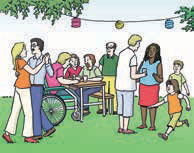 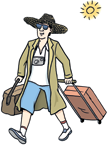 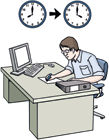 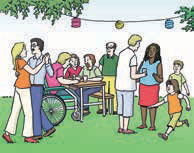 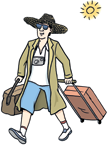 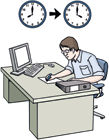 Gesetze und Regeln der Werkstatt müssen eingehalten werden!Anregungen und Beschwerden von Beschäftigten.Unterstützung förderungs-bedürftiger Beschäftigterund Personen aus dem Berufs-Bildungs-Bereich (BBB).Begleitung bei Gesprächen.Förderung der Gleich-Stellung von Frauen und Männern.Entgelt, Lohn.Geld im Krankheits-Fall, Lohn-Fortzahlung.Mutter-Schutz (dies läuft über den Sozial-Dienst).Geld an Feier-Tagen.Urlaub.Arbeits-Zeiten.Pausen-Zeiten.Ausflüge, soziale Aktivitäten und Feiern.Arbeits-begleitende Maßnahmen, Fortbildungen.Werkstatt-Vertrag.Änderungen am Werkstatt-Gebäude oder Einrichtungen.Stechuhren und Geräte zur Leistungs-Überwachung.Arbeits-Plätze, -umgebung, -bedingungen verbessern.Regeln gegen Unfälle (Arbeits-Sicherheit).Essen und Getränke.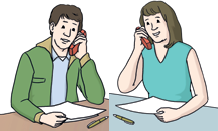 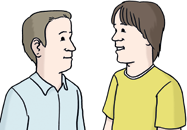 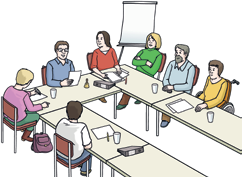 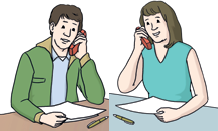 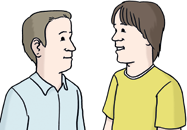 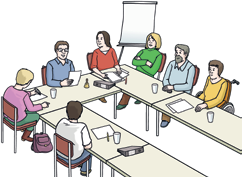 In folgenden Punkten muss der Geschäfts-Führer den Werkstatt-Rat unterrichten:Einstellung, Umsetzung und Kündigung von Beschäftigten.Den Verlauf der Eltern- und Betreuer-Versammlung.Einstellung, Umsetzung und Versetzung von Fach-Personal der Werkstatt.Sitzungen des Werkstatt-RatesAlle 2 Wochen trifft sich der Werkstatt-Rat,um über aktuelle Themen zu sprechen.1-mal im Monat trifft sich der Werkstatt-Ratmit der Geschäfts-Führung.Was ist, wenn ich ein Problem oder eine Idee habe?Bei Problemen oder Ideen könnt ihr euch jederzeit an ein Mitglied des Werkstatt-Rates wenden.Ihr könnt uns direkt ansprechen oder uns anrufen.Bilder: © Lebenshilfe für Menschen mit geistiger Behinderung Bremen e.V., Illustrator Stefan Albers, Atelier Fleetinsel, 2013